Технические характеристики ЛЗА-511-9ГАБАРИТНЫЙ ЧЕРТЕЖ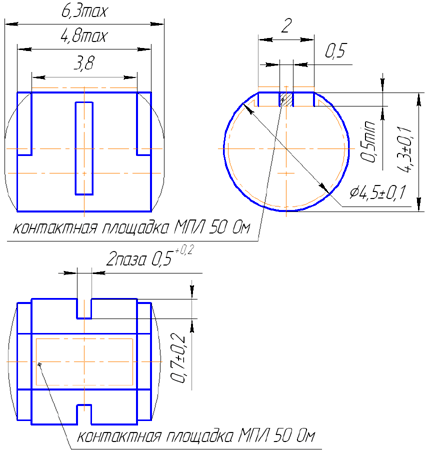 Тип, обозначенияРабочий диапазон частот, ГГц Прямые потери задержанного сигнала, не более, дБНеравномерность АЧХ в рабочем диапазоне частот, не более, дБ Подавление незадержанного сигнала, не менее, дБ  ЛЗА-511-9-01 2 - 430 6  15 ЛЗА-511-9-02 2 - 645 6  15 ЛЗА-511-9-03 2 - 1855 6  15 ЛЗА-511-9-04 4 - 845 6  15 ЛЗА-511-9-05 4 - 1255 6  15 ЛЗА-511-9-06 4 - 1855 6  15 ЛЗА-511-9-07 8 - 1255 6  15 ЛЗА-511-9-08 8 - 1655 6  15 ЛЗА-511-9-09 8 - 1855 6  15 ЛЗА-511-9-10 12 - 1855 6  15